                                                                                                                                                                                                                                           MenoFlock 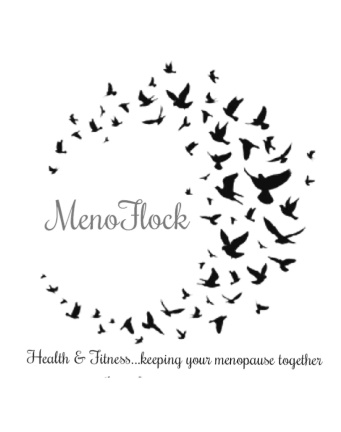 Menopause Workplace Support SessionsSession Overview Who? Why? DurationMenopause Awareness Presentation/Talk/Training   What is menopause/why it happens Facts & Stats  SymptomsHealth implications - problems/solutions Mental health & wellbeing through menopause Menopause at work All staffRaise awareness Improve knowledgeIncrease confidence -  managers/teamsIncrease confidence - staff /colleaguesPromotion of wellbeing in the workplace1 hour Women Only Workshop – Managing Menopause Sypmptoms  Overview of peri/menopause Premature & surgical menopauseSymptoms in depthManaging menopause inc HRT/alternative therapies/lifestyle & dietManaging menopause at workFemale staff For female staff to take control of their menopause for improved health and wellbeingEmployee empowermentImprove staff retention & absenteeism 2 hours Menopause Workshop for Line Managers Menopause overviewHow to support staff/recognise symptomsKeeping legalReal life scenariosSupport pathways Incusivity to attract & retain employeesLine Managers Raise awareness Manage teams more confidentlyEnable and encourage  sensitive conversations with staffImprove staff retention & absenteeism Improve support structures 2 hours Mens Workshop What menopause is Symptoms & how to recognise them How to support colleauges How to support loved ones What not to do!Top tips to take away Male staffRaise awareness  Improve knowledge Increase confidence to support others 1.5 hoursLunch & Learn What is Menopause?SymptomsAdjustments in the workplace Q&AAll staffRaise awarenessIncrease knowledgeUnderstand workplace responsibilitiesApprox 45 mins/1 hour Midlife & Menopause Coaching  A safe space dedicated to help you look inside and work  towards what you want and where you want to be in life. Perimenpause/menopause symptomsLoss of joyLack of self belief Loss of confidence Connection to life & purpose Work/life balance issues Reconnecting with self 1:1/small group Understand and manage your peri/menopause sypmtoms Bring back your joy, self belief and confidence Goal setting for the future Create strategies and action plans to move forward Increase motivation Self discovery & new pupose 12 weeks1 hour per week  Fitness & Support Session Education & exerciseInformal discussion  Expert support & signposting Peer support Fun! Female staffCombat menopause-related health problems Enable female staff to take control Improve health and wellbeingPeer support 1 hour: 15 minutes discussion 45 mins exercise Networking support/set upMenopause Café Events Menopause Champions Menopause Support sessionsFollow up sessions All staff Create time & space for positive conversations Peer supportStaff empowermentRegular ongoing support Staff wellbeing1 hour/ongoing  Resources Menopause GuideMenopause Policy/Risk Assessment Employment LawSymptom TrackerWellness Action Plan Workplace Posters All staffRaise & spread awareness Create a culture of support Champion menopause support in the workplaceEnhance mental health & wellbeing Provide appropriate frameworks  OngoingSignposting Useful websites/contacts/social media/further reading etc All staffMenopause awareness/education embedded in culture of the workplace Ongoing